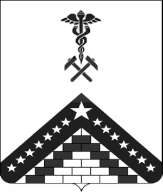 	В соответствии с пунктом 8 статьи 5  Федерального закона от 29 июня 2012 г.  № 97-ФЗ «О внесении изменений в часть первую и часть вторую Налогового кодекса Российской Федерации и статью 26 Федерального закона «О банках и банковской деятельности», руководствуясь статьей  25 устава муниципального образования Гулькевичский район, Совет муниципального образования Гулькевичский район р е ш и л:Признать утратившими силу решения Совета муниципального образования Гулькевичский район:от 29 ноября 2013 г. № 3 «О введении единого налога на вмененный доход для отдельных видов деятельности на территории муниципального образования Гулькевичский район»;от 25 апреля 2014 г. № 5 «О внесении изменения в решение 64 сессии Совета муниципального образования Гулькевичский район от 29 ноября 2013 года № 3«О введении единого налога на вмененный доход для отдельных видов деятельности на территории муниципального образования Гулькевичский район»»;от 24 ноября 2017 г. № 6 «О внесении изменения в решение 64 сессии Совета муниципального образования Гулькевичский район от 29 ноября 2013 года № 3 «О введении единого налога на вмененный доход для отдельных видов деятельности на территории муниципального образования Гулькевичский район»»;от 22 ноября 2019 г. № 4 «О внесении изменения в решение 64 сессии Совета муниципального образования Гулькевичский район от 29 ноября 2013 года № 3 «О введении единого налога на вмененный доход для отдельных видов деятельности на территории муниципального образования Гулькевичский район»».Отделу по делам СМИ управления по социальной работе и взаимодействию со СМИ администрации муниципального образования Гулькевичский район (Гришина Е.А.) опубликовать настоящее решение в газете «В 24 часа» и разместить на официальном сайте муниципального образования Гулькевичский район в информационно-телекоммуникационной сети «Интернет».Контроль за выполнением настоящего решения возложить на постоянно действующую комиссию Совета муниципального образования Гулькевичский район по экономике, торговле, предпринимательству и инвестиционной политике.Настоящее решение вступает  в силу с 1 января 2021 года, но не ранее дня его официального опубликования.СОВЕТ МУНИЦИПАЛЬНОГО ОБРАЗОВАНИЯГУЛЬКЕВИЧСКИЙ РАЙОНРЕШЕНИЕ___ сессия  ___ созываСОВЕТ МУНИЦИПАЛЬНОГО ОБРАЗОВАНИЯГУЛЬКЕВИЧСКИЙ РАЙОНРЕШЕНИЕ___ сессия  ___ созываСОВЕТ МУНИЦИПАЛЬНОГО ОБРАЗОВАНИЯГУЛЬКЕВИЧСКИЙ РАЙОНРЕШЕНИЕ___ сессия  ___ созываСОВЕТ МУНИЦИПАЛЬНОГО ОБРАЗОВАНИЯГУЛЬКЕВИЧСКИЙ РАЙОНРЕШЕНИЕ___ сессия  ___ созываСОВЕТ МУНИЦИПАЛЬНОГО ОБРАЗОВАНИЯГУЛЬКЕВИЧСКИЙ РАЙОНРЕШЕНИЕ___ сессия  ___ созываСОВЕТ МУНИЦИПАЛЬНОГО ОБРАЗОВАНИЯГУЛЬКЕВИЧСКИЙ РАЙОНРЕШЕНИЕ___ сессия  ___ созываот№                                                       г. Гулькевичи                                                       г. Гулькевичи                                                       г. Гулькевичи                                                       г. Гулькевичи                                                       г. Гулькевичи                                                       г. ГулькевичиотступотступотступотступотступотступО признании утратившими силу решений Совета муниципального образования Гулькевичский район в сфере системы налогообложения в виде единого налога на вмененный доход для отдельных видов деятельности О признании утратившими силу решений Совета муниципального образования Гулькевичский район в сфере системы налогообложения в виде единого налога на вмененный доход для отдельных видов деятельности О признании утратившими силу решений Совета муниципального образования Гулькевичский район в сфере системы налогообложения в виде единого налога на вмененный доход для отдельных видов деятельности О признании утратившими силу решений Совета муниципального образования Гулькевичский район в сфере системы налогообложения в виде единого налога на вмененный доход для отдельных видов деятельности О признании утратившими силу решений Совета муниципального образования Гулькевичский район в сфере системы налогообложения в виде единого налога на вмененный доход для отдельных видов деятельности О признании утратившими силу решений Совета муниципального образования Гулькевичский район в сфере системы налогообложения в виде единого налога на вмененный доход для отдельных видов деятельности отступотступотступотступотступотступПроект подготовлен внесен:Исполняющим обязанности  заместителя главы муниципального образования Гулькевичский район по финансово-экономическим вопросамЕ.А. ХмелькоПроект согласован:Начальник финансового управленияадминистрации муниципального образования Гулькевичский районА.В. ИвановНачальник правового управленияТ.А. Караулова